Hello, good morning ! How are you today ? I am …………..              (fine ; great ; happy ; sad ; tired ; sick)What is the date today ?  Wednesday 15th April     ( compte jusqu’à 15)   si tu ne te rappelles plus regarde cette vidéo  https://kids.englishforschools.fr/home_ressource/-/view/kOQRDf8Z7gkK/content/compter-jusqu-a-30/10192What is your favorite animal ?  My favorite animal is a …………………….Lire les pages 36-37 « Le lièvre et le feu. »Dictée : Maintenant, une vieille abeille vole au-dessus de la paille. Une grosse feuille tombe sur le fauteuil.Transformation : change Maintenant par Avant (attention le temps va aussi changer à l’imparfait) Dans ces phrases  souligne les déterminants en vert, les noms en bleu, les adjectifs en noir, les verbes en rouge (rien pour les mots outils maintenant, au-dessus de , sur) Relis le texte de grammaire la chandeleur.Dans cette phrase, donne des précisions sur la crêpe en choisissant 2 adjectifs différents ( petite ; croustillante ; sucrée ; salée ; délicieuse ; fine ; grande )   Ecris 2 ou 3  phrases différentesMon frère déguste une………. crêpe………….Regarde ces petits films pour t’expliquer ce qu’est un adjectif qualificatif.https://lesfondamentaux.reseau-canope.fr/video/le-role-des-adjectifs-qualificatifs.htmlhttps://lesfondamentaux.reseau-canope.fr/discipline/langue-francaise/grammaire/les-adjectifs-qualificatifs/la-place-des-adjectifs-qualificatifs.htmlEcris deux adjectifs différents pour les groupes nominaux suivants :le fauteuil ; une feuille ; Une abeille ; la paille ;Tu peux faire une petite pause. 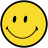 As tu réussi la technique  la table de 9  avec les doigts ? essaie encoreDans les résultats   1 8    2 7    3 6   4 5    5 4      6 3     7 2    8 l       la somme des 2 chiffres  toujours = 9  (1+8=9)  (2+7=9)2 x 9 = 18    dans le résultat  le chiffre des dizaines  c’est  1  de  moins que le nombre qui multiplie 9x 9 = 27          4 x 9 = 36       5 x 9 = 45        6 x 9 = 54         7 x 9 = 63         8 x 9 = 72      9 x 9 =  81   -1                       -1Tu peux prendre ton fichier de calculs p39 exercices 1 – 2 – 3  et de problèmes  p38 n°73Dans le problème suivant dessine la chambre avec les  5 enfants  dedans jusqu’à ce que tu aies mis les 50  enfants. Et tu verras le nombre de chambres nécessaires.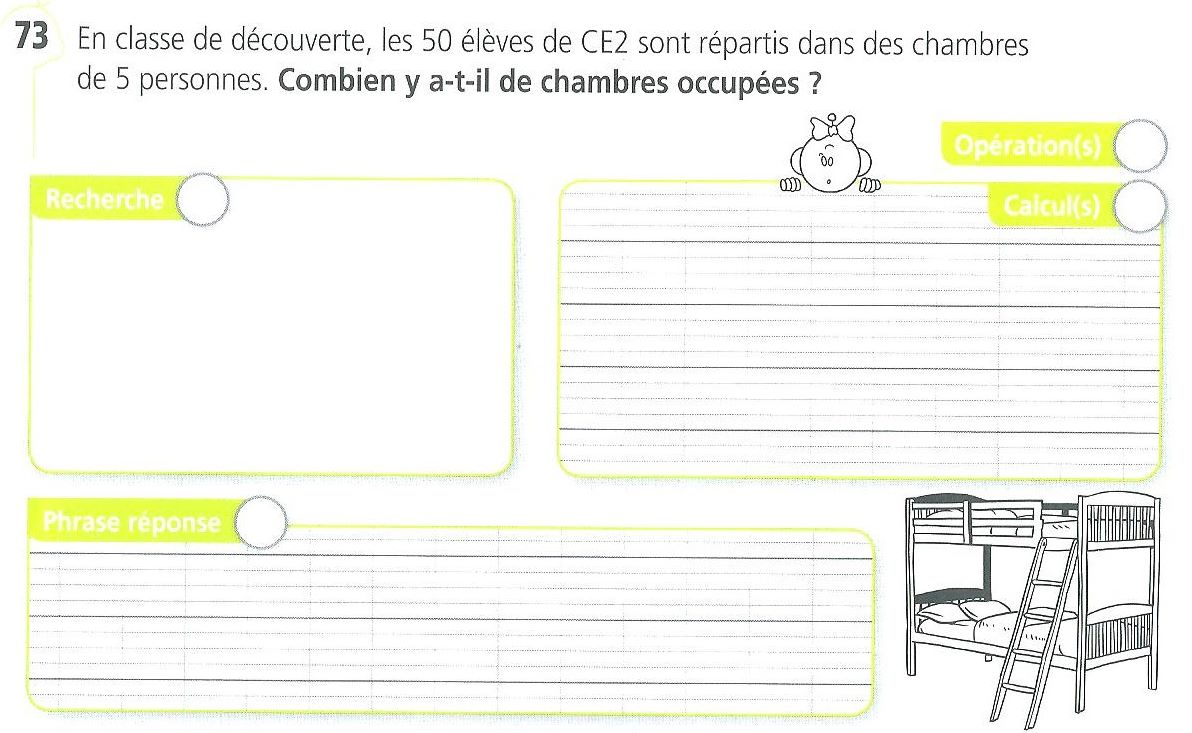 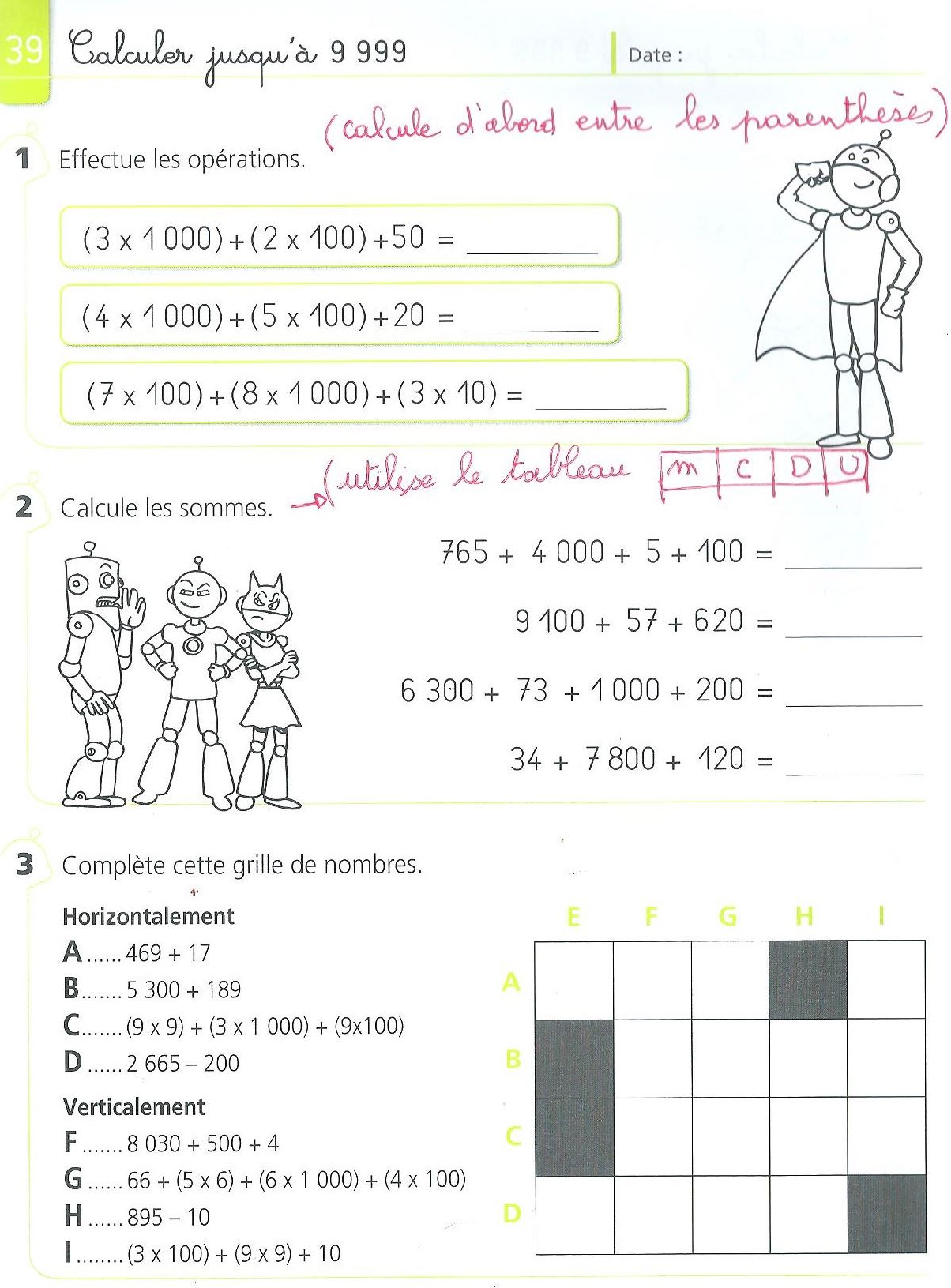 